«Διακοπή κυκλοφορίας οχημάτων στην οδό Όθωνος»Η Διεύθυνση Τεχνικών Έργων - Δόμησης – Δικτύων και Ενέργειας (Τμήμα Η/Μ Έργων- Συντήρησης- Αδειών Εγκαταστάσεων και Ενέργειας) του Δήμου Λαμιέων σας ενημερώνει ότι, αύριο Παρασκευή 13 Φεβρουαρίου 2015 από ώρα 7:00 πμ έως 8.00 πμ θα γίνει διακοπή της κυκλοφορίας οχημάτων στην οδό Όθωνος από το ύψος της οδού Αμαλίας μέχρι την οδό Κολοκοτρώνη για την επισκευή του εναέριου δικτύου ηλεκτροφωτισμού. Παρακαλούμε για την κατανόηση και τη συνεργασία των δημοτών για το χρονικό διάστημα που απαιτείται για την εκτέλεση των εργασιών.                                                                                                               Από το Γραφείο Τύπου του Δήμου Λαμιέων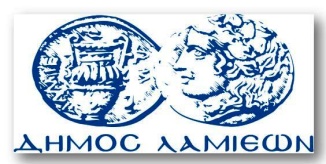         ΠΡΟΣ: ΜΜΕ                                                            ΔΗΜΟΣ ΛΑΜΙΕΩΝ                                                                     Γραφείου Τύπου                                                               & Επικοινωνίας                                                       Λαμία, 12/2/2015